CALCIO A CINQUESOMMARIOSOMMARIO	1COMUNICAZIONI DELLA F.I.G.C.	1COMUNICAZIONI DELLA L.N.D.	1COMUNICAZIONI DELLA DIVISIONE CALCIO A CINQUE	1COMUNICAZIONI DEL COMITATO REGIONALE MARCHE	1COMUNICAZIONI DELLA F.I.G.C.COMUNICAZIONI DELLA L.N.D.COMUNICAZIONI DELLA DIVISIONE CALCIO A CINQUECOMUNICAZIONI DEL COMITATO REGIONALE MARCHEPer tutte le comunicazioni con la Segreteria del Calcio a Cinque - richieste di variazione gara comprese - è attiva la casella e-mail c5marche@lnd.it; si raccomandano le Società di utilizzare la casella e-mail comunicata all'atto dell'iscrizione per ogni tipo di comunicazione verso il Comitato Regionale Marche. NOTIZIE SU ATTIVITA’ AGONISTICACALCIO A CINQUE SERIE C1ANAGRAFICA/INDIRIZZARIO/VARIAZIONI CALENDARIOGIRONE “A – UNICO”La Società FUTSAL MONTURANO comunica che disputerà tutte le gare interne il VENERDI’ alle ore 21:30, stesso campo.La Società NUOVA OTTRANO 98 comunica che disputerà tutte le gare interne il VENERDI’ alle ore 22:00, stesso campo.RISULTATIRISULTATI UFFICIALI GARE DEL 23/09/2022Si trascrivono qui di seguito i risultati ufficiali delle gare disputateGIUDICE SPORTIVOIl Sostituto Giudice Sportivo Avv. Federica Sorrentino, nella seduta del 28/09/2022, ha adottato le decisioni che di seguito integralmente si riportano:GARE DEL 23/ 9/2022 PROVVEDIMENTI DISCIPLINARI In base alle risultanze degli atti ufficiali sono state deliberate le seguenti sanzioni disciplinari. ALLENATORI AMMONIZIONE (I INFR) CALCIATORI ESPULSI SQUALIFICA PER UNA GARA EFFETTIVA CALCIATORI NON ESPULSI AMMONIZIONE (I INFR) F.to IL SOSTITUTO GIUDICE SPORTIVO       						   	                Federica SorrentinoCLASSIFICAGIRONE APROGRAMMA GAREGIRONE A - 2 GiornataCALCIO A CINQUE SERIE C2GARE RINVIATE A DATA DA DESTINARSIGIRONE AVARIAZIONI AL PROGRAMMA GAREGIRONE ARISULTATIRISULTATI UFFICIALI GARE DEL 23/09/2022Si trascrivono qui di seguito i risultati ufficiali delle gare disputateGIUDICE SPORTIVOIl Sostituto Giudice Sportivo Avv. Federica Sorrentino, nella seduta del 28/09/2022, ha adottato le decisioni che di seguito integralmente si riportano:GARE DEL 23/ 9/2022 DECISIONI DEL GIUDICE SPORTIVO gara del 23/ 9/2022 TRE TORRI A.S.D. - OSIMO FIVE 
Il Giudice Sportivo dopo aver esaminato gli atti relativi alla gara del 23/09/2022, US Tre Torri - ASD Osimo Five, Campionato Calcio a Cinque serie C2, nei quali era presente un provvedimento disciplinare di ammonizione nei confronti del giocatore n. 9 Sig. Gravina Marco della Osimo Five, avendo riscontrato, da un controllo del sistema informatico nonché dalle successive verifiche presso l'Ufficio tesseramenti del Comitato Regionale, che il suddetto giocatore veniva impiegato dalla predetta Società sportiva in posizione irregolare, in quanto unicamente tesserato per l'attività di calcio a 11 e non anche per quella del calcio a 5 come attualmente imposto (comunicato Ufficiale Figc n. 212 del 22 marzo 2022), in forza dell'art. 10 comma 1 del CGS, DELIBERA- di assegnare gara persa alla Società Osimo Five omologando il seguente risultato: Tre Torri 6- Osimo Five 0 - di comminare l'ammenda alla Società Osimo Five di Euro 100,00; - di inibire fino al 05/10/2022 il dirigente accompagnatore Sig. Casavecchia Riccardo - di squalificare il giocatore Sig. Gravina per una gara PROVVEDIMENTI DISCIPLINARI In base alle risultanze degli atti ufficiali sono state deliberate le seguenti sanzioni disciplinari. SOCIETA' PERDITA DELLA GARA: OSIMO FIVE 
V. delibera AMMENDA Euro 100,00 OSIMO FIVE 
V. delibera DIRIGENTI INIBIZIONE A SVOLGERE OGNI ATTIVITA' FINO AL 5/10/2022 V. Delibera AMMONIZIONE (I INFR) CALCIATORI ESPULSI SQUALIFICA PER TRE GARE EFFETTIVE Allontanato dal campo dopo essere stato espulso per somma di ammonizioni, il giocatore si posizionava tra il pubblico locale per rivolgere all'arbitro frasi ingiuriose e minacciose. Al rientro negli spogliatoi, inoltre, attendeva il direttore di gara con fare minaccioso e reiterava gli insulti nei confronti dello stesso. SQUALIFICA PER UNA GARA EFFETTIVA CALCIATORI NON ESPULSI SQUALIFICA PER UNA GARA EFFETTIVA vedi delibera AMMONIZIONE (I INFR) GARE DEL 24/ 9/2022 PROVVEDIMENTI DISCIPLINARI In base alle risultanze degli atti ufficiali sono state deliberate le seguenti sanzioni disciplinari. ALLENATORI AMMONIZIONE (I INFR) CALCIATORI ESPULSI SQUALIFICA PER UNA GARA EFFETTIVA CALCIATORI NON ESPULSI AMMONIZIONE (I INFR) F.to IL SOSTITUTO GIUDICE SPORTIVO       						   	                Federica SorrentinoCLASSIFICAGIRONE AGIRONE BGIRONE CPROGRAMMA GAREGIRONE A - 2 GiornataGIRONE B - 2 GiornataGIRONE C - 2 GiornataCALCIO A CINQUE SERIE DANAGRAFICA/INDIRIZZARIO/VARIAZIONI CALENDARIOGIRONE “D”La Società STESE 2007 S.R.L. comunica che disputerà tutte le gare interne il VENERDI’ alle ore 22:15, stesso campo.COPPA ITALIA CALCIO A 5GARE RINVIATE A DATA DA DESTINARSIGIRONE ACOPPA MARCHE CALCIO 5 serie DVARIAZIONI AL PROGRAMMA GAREGIRONE ACOPPA ITALIA FEMM.LE CALCIO A5RISULTATIRISULTATI UFFICIALI GARE DEL 27/09/2022Si trascrivono qui di seguito i risultati ufficiali delle gare disputateCLASSIFICAGIRONE ACOPPA MARCHE UNDER 17 CALCIO A5VARIAZIONI AL PROGRAMMA GAREGIRONE D*     *     *Il versamento delle somme relative alle ammende comminate con il presente Comunicato Ufficiale deve essere effettuato entro il 10 ottobre 2022 a favore di questo Comitato Regionale mediante bonifico bancario da versare alle seguenti coordinate: BNL – ANCONABeneficiario: 	Comitato Regionale Marche F.I.G.C. – L.N.D.IBAN: 		IT13E0100502604000000001453Eventuali reclami con richieste di copia dei documenti ufficiali avverso le decisioni assunte con il presente Comunicato dovranno essere presentati, ai sensi dell’art. 76 C.G.S., alla:F.I.G.C. – Corte Sportiva di Appello TerritorialeVia Schiavoni, snc – 60131 ANCONA (AN)PEC: marche@pec.figcmarche.itIl pagamento del contributo di reclamo dovrà essere effettuato: - Tramite Addebito su Conto Campionato - Tramite Assegno Circolare Non Trasferibile intestato al Comitato Regionale Marche F.I.G.C. – L.N.D. - Tramite Bonifico Bancario IBAN FIGC: IT13E0100502604000000001453*     *     *ORARIO UFFICIL’orario di apertura degli uffici del Comitato Regionale Marche è il seguente:E’ comunque attivo durante i suddetti orari, salvo assenza degli addetti, anche il servizio telefonico ai seguenti numeri:Ufficio Segreteria		071/28560404Ufficio Amministrazione	071/28560322 Ufficio Tesseramento 	071/28560408 Ufficio Emissione Tessere	071/28560401Pubblicato in Ancona ed affisso all’albo del C.R. M. il 28/09/2022.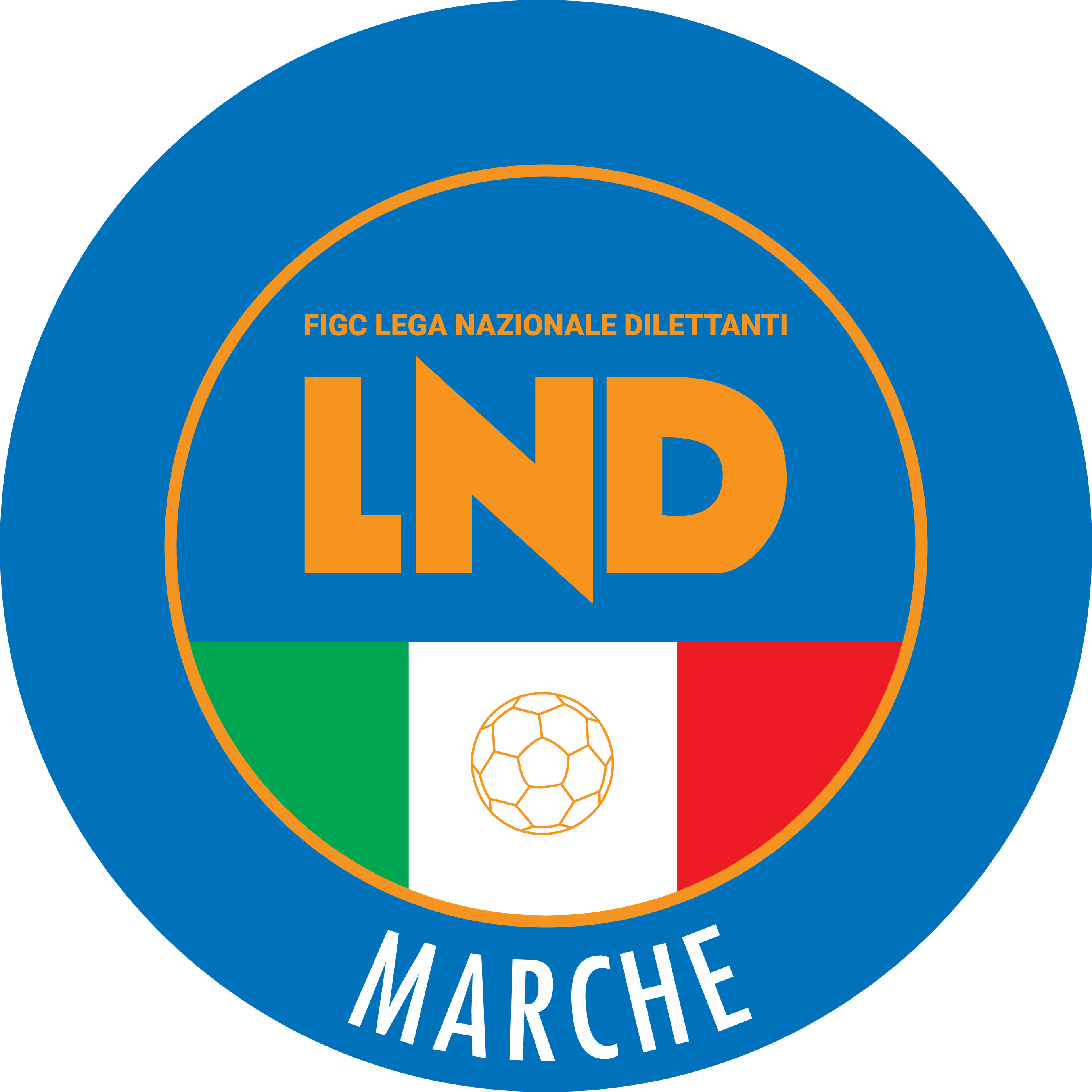 Federazione Italiana Giuoco CalcioLega Nazionale DilettantiCOMITATO REGIONALE MARCHEVia Schiavoni, snc - 60131 ANCONACENTRALINO: 071 285601 - FAX: 071 28560403sito internet: marche.lnd.ite-mail: c5marche@lnd.itpec: c5marche@pec.figcmarche.itTelegram: https://t.me/lndmarchec5Stagione Sportiva 2022/2023Comunicato Ufficiale N° 21 del 28/09/2022Stagione Sportiva 2022/2023Comunicato Ufficiale N° 21 del 28/09/2022PENNESI GIANLUCA(INVICTA FUTSAL MACERATA) MOCHI MASSIMO(POL.CAGLI SPORT ASSOCIATI) PIERANGELI MATTEO(ALMA JUVENTUS FANO) MORELLI NICLI(FUTSAL MONTURANO) CARANCINI RICCARDO(INVICTA FUTSAL MACERATA) FLORIO GIACOMO(INVICTA FUTSAL MACERATA) COLOTTO MATTIA(MONTELUPONE CALCIO A 5) FILIPPONI LORENZO(NUOVA OTTRANO 98) SETTEMBRINI KEVIN(NUOVA OTTRANO 98) GHETTI FRANCESCO(PIANACCIO) CAPPANERA ANDREA(PIETRALACROCE 73) FERJANI WALID(PIETRALACROCE 73) PINTO TOMMASO(PIETRALACROCE 73) BALDUCCI LORENZO(POL.CAGLI SPORT ASSOCIATI) LIGNITE STEFANO(REAL SAN GIORGIO) DI TORO NICHOLAS(SANGIORGIO) SquadraPTGVNPGFGSDRPEU.S. PIANACCIO311008080A.S.D. SANGIORGIO311007160A.S.D. FUTSAL MONTURANO311006330ASD.P. ALMA JUVENTUS FANO311002020A.S.D. PIETRALACROCE 73311003210A.S. REAL SAN GIORGIO110102200A.S.D. JESI110102200G.S. AUDAX 1970 S.ANGELO000000000A.S.D. DINAMIS 1990000000000A.S.D. POL.CAGLI SPORT ASSOCIATI0100123-10A.S.D. GROTTACCIA 20050100102-20A.S.D. MONTELUPONE CALCIO A 50100136-30A.S.D. INVICTA FUTSAL MACERATA0100117-60A.S.D. NUOVA OTTRANO 980100108-80Squadra 1Squadra 2A/RData/OraImpiantoLocalita' ImpiantoIndirizzo ImpiantoNUOVA OTTRANO 98JESIA29/09/2022 22:005063 PALASPORT "GIANCARLO GALIZIA"FILOTTRANOVIA GEMME, 13ALMA JUVENTUS FANOAUDAX 1970 S.ANGELOA30/09/2022 21:305454 C.COPERTO C.TENNIS LA TRAVEFANOVIA VILLA TOMBARIDINAMIS 1990PIANACCIOA30/09/2022 22:005021 PALASPORT "BADIALI"FALCONARA MARITTIMAVIA DELLO STADIOFUTSAL MONTURANOSANGIORGIOA30/09/2022 21:305638 PALAZZO DELLO SPORTMONTE URANOVIA OLIMPIADIINVICTA FUTSAL MACERATAPIETRALACROCE 73A30/09/2022 21:305286 PALESTRA C.SPORTIVO"DON BOSCO"MACERATAVIA ALFIERI SNCREAL SAN GIORGIOMONTELUPONE CALCIO A 5A30/09/2022 22:005623 PALESTRA SC.MEDIA B.ROSSELLIPORTO SAN GIORGIOVIA PIRANDELLOPOL.CAGLI SPORT ASSOCIATIGROTTACCIA 2005A01/10/2022 15:005455 PALESTRA PANICHI PIERETTI C5CAGLIVIA BRAMANTEData GaraN° Gior.Squadra 1Squadra 2Data Orig.Ora Var.Ora Orig.Note2 AACLI MANTOVANI CALCIO A 5CITTA DI OSTRA30/09/202221:30Causa conseguenze gravi eventi atmosferici del 15/09/2022Data GaraN° Gior.Squadra 1Squadra 2Data Orig.Ora Var.Ora Orig.Impianto30/09/20222 AANCONITANA CALCIO A 5AMICI DEL CENTROSOCIO SP.21:30PALASCHERMA ANCONA VIA MONTEPELAGOCASAVECCHIA RICCARDO(OSIMO FIVE) MAZZIERI DIEGO(AVENALE) MARROCCHI SILVIO MARCELO(SERRALTA) LAURENZI NICOLO(REAL FABRIANO) COCCIA LUCA MICHELE(OLIMPIA JUVENTU FALCONARA) GRAVINA MARCO(OSIMO FIVE) ANTONINI LORENZO(ACLI AUDAX MONTECOSARO C5) CIMINARI CLAUDIO(ACLI AUDAX MONTECOSARO C5) GATTAFONI EDOARDO(ACLI AUDAX MONTECOSARO C5) VINGIANI LORENZO(ACLI AUDAX MONTECOSARO C5) BENEDETTO ALEX(AMICI DEL CENTROSOCIO SP.) PICCIOLI GIOELE(AMICI DEL CENTROSOCIO SP.) CECCHINI DANIELE(AVIS ARCEVIA 1964) CALCATELLI EDOARDO MARIA(CASTELBELLINO CALCIO A 5) KOLA FLAVIO(CASTELBELLINO CALCIO A 5) CANCRINI GIANLUCA(CSI STELLA A.S.D.) IONNI LUCA(CSI STELLA A.S.D.) LATTANZI DAVIDE(FUTSAL CAMPIGLIONE) FALCONI DAVIDE(FUTSAL CASELLE) TRAINI SERGIO(FUTSAL CASELLE) ROMANUCCI MARCO(FUTSAL MONTEMARCIANO C5) CAMELI ANDREA(FUTSAL PRANDONE) TRAINI LUCA(FUTSAL PRANDONE) TRAINI MATTIA(FUTSAL PRANDONE) BAJRAMI NADIR(FUTSAL SAMBUCHETO) VENDITTI ANTONIO(FUTSAL SANGIUSTESE A.R.L.) STAFFOLANI SIMONE(GAGLIOLE F.C.) DONATI GIANLUCA(NEW ACADEMY) PEDINELLI ALBERTO(NEW ACADEMY) ACCHILLOZZI RICCARDO(NUOVA JUVENTINA FFC) MINARDI MATTEO(OLYMPIA FANO C5) PALAZZI FEDERICO(OLYMPIA FANO C5) GRAVINA MARCO(OSIMO FIVE) LUCHETTI ALESSANDRO(OSIMO FIVE) BOTTOLINI MATTEO(PICENO UNITED MMX A R.L.) SCHIAVI MATTEO(PICENO UNITED MMX A R.L.) PACIAROTTI MICHELE(POLISPORTIVA VICTORIA) BUSILACCHI FILIPPO(POLVERIGI C5) FIRMANI GREGORIO(REAL ANCARIA) ALFONSI DINO(REAL EAGLES VIRTUS PAGLIA) DI RUSSO MATTEO(REAL EAGLES VIRTUS PAGLIA) STROPPA WILLIAM(REAL FABRIANO) SCIARRA VINCENZO(RIVIERA DELLE PALME) SILMI HAMZA(ROCCAFLUVIONE) ZUPPINI SIMONE(ROCCAFLUVIONE) GORI ALESSANDRO(SERRALTA) VIGNATI MIRCO(SERRALTA) CURI ANDREA(TRE TORRI A.S.D.) ROCCHI RICCARDO(TRE TORRI A.S.D.) CASAGRANDE RICCARDO(U.MANDOLESI CALCIO) GIRONACCI DIEGO(U.MANDOLESI CALCIO) CECCHINI FRANCESCO(CHIARAVALLE FUTSAL) PROIETTI DANY(ACLI MANTOVANI CALCIO A 5) GIGANTE NICOLAS(ACLI MANTOVANI CALCIO A 5) PERUCCI ALESSANDRO(ACLI MANTOVANI CALCIO A 5) BORGOGNONI MATTEO(ANCONITANA CALCIO A 5) FREZZOTTI MARCO(ANCONITANA CALCIO A 5) GALEAZZI MICHEL(ANCONITANA CALCIO A 5) STACCHIOTTI MATTIA(ANCONITANA CALCIO A 5) CARACINI NICOLA(AURORA TREIA) SILEONI TOMMASO(AURORA TREIA) VIOLA FRANCESCO(CHIARAVALLE FUTSAL) TARSETTI MATTIA(GNANO 04) SquadraPTGVNPGFGSDRPEA.P.D. VERBENA C5 ANCONA311006060A.S.D. AMICI DEL CENTROSOCIO SP.311005230A.S.D. ANCONITANA CALCIO A 5311007520A.S.D. NEW ACADEMY311003120A.S.D. CHIARAVALLE FUTSAL311003210A.S.D. FUTSAL MONTEMARCIANO C5311003210A.S.D. CITTA DI OSTRA000000000A.S.D. PIEVE D ICO CALCIO A 5000000000A.S.D. OLIMPIA JUVENTU FALCONARA0100123-10A.S.D. ACLI MANTOVANI CALCIO A 50100123-10A.S.D. GNANO 040100157-20A.S.D. OLYMPIA FANO C50100113-20A.S.D. LUCREZIA CALCIO A 50100125-30A.S.D. AVIS ARCEVIA 19640100106-60SquadraPTGVNPGFGSDRPEU.S. TRE TORRI A.S.D.311006060A.S.D. CASTELBELLINO CALCIO A 5311007250A.S.D. REAL FABRIANO311007430A.S.D. BAYER CAPPUCCINI311004130S.S. CALCETTO CASTRUM LAURI311005320A.S. AVENALE311004310A.S.D. FUTSAL SAMBUCHETO311004310POL. SERRALTA0100134-10U.S.D. ACLI VILLA MUSONE0100134-10A.P. AURORA TREIA0100135-20A.S.D. GAGLIOLE F.C.0100114-30A.S.D. POLVERIGI C50100147-30A.S.D. POLISPORTIVA VICTORIA0100127-50A.S.D. OSIMO FIVE0100106-60SquadraPTGVNPGFGSDRPEA.S.D. L ALTRO SPORT CALCIO A 5311007250A.S.D. NUOVA JUVENTINA FFC311007430A.S.D. ROCCAFLUVIONE311004220A.S.D. REAL ANCARIA311004220A.S.D. FUTSAL CASELLE311003120POL. CSI STELLA A.S.D.311004310A.S.D. REAL EAGLES VIRTUS PAGLIA311004310A.S. RIVIERA DELLE PALME0100134-10A.S.D. ACLI AUDAX MONTECOSARO C50100134-10A.S.D. FUTSAL CAMPIGLIONE0100124-20S.S.D. PICENO UNITED MMX A R.L.0100113-20A.S.D. FUTSAL PRANDONE0100124-20S.S.D. FUTSAL SANGIUSTESE A.R.L.0100147-30POL.D. U.MANDOLESI CALCIO0100127-50Squadra 1Squadra 2A/RData/OraImpiantoLocalita' ImpiantoIndirizzo ImpiantoANCONITANA CALCIO A 5AMICI DEL CENTROSOCIO SP.A30/09/2022 21:305067 PALASCHERMAANCONAVIA MONTEPELAGOFUTSAL MONTEMARCIANO C5OLYMPIA FANO C5A30/09/2022 22:005041 PALLONE GEODETICO LOC. MARINAMONTEMARCIANOVIA GRAZIA DELEDDALUCREZIA CALCIO A 5CHIARAVALLE FUTSALA30/09/2022 21:305428 PALLONE GEODETICO "OMAR SIVORICARTOCETOVIA NAZARIO SAURONEW ACADEMYAVIS ARCEVIA 1964A30/09/2022 21:155449 PALESTRA COMUNALESAN COSTANZOVIA DELLA SANTA SELVINOPIEVE D ICO CALCIO A 5OLIMPIA JUVENTU FALCONARAA30/09/2022 21:155478 PALASPORT COMUNALEMERCATELLO SUL METAUROVIA IV NOVEMBREVERBENA C5 ANCONAGNANO 04A01/10/2022 15:305004 PALLONE GEODETICO VERBENAANCONAVIA PETRARCASquadra 1Squadra 2A/RData/OraImpiantoLocalita' ImpiantoIndirizzo ImpiantoAURORA TREIACASTELBELLINO CALCIO A 5A30/09/2022 21:305220 PALESTRA POLIVALENTE P.TREIATREIAVIA NICOLO' VAVENALETRE TORRI A.S.D.A30/09/2022 22:005281 PALASPORT "LUIGINO QUARESIMA"CINGOLIVIA CERQUATTIGAGLIOLE F.C.REAL FABRIANOA30/09/2022 22:155203 PALAZZETTO DELLO SPORTCAMERINOLOC. "LE CALVIE"OSIMO FIVEBAYER CAPPUCCINIA30/09/2022 21:305061 PALLONE GEODETICO - CAMPO N.1OSIMOVIA VESCOVARA, 7POLVERIGI C5CALCETTO CASTRUM LAURIA30/09/2022 21:455023 PALLONE GEODETICO MONTESICUROANCONALOCALITA' NONTESICUROACLI VILLA MUSONESERRALTAA01/10/2022 15:305254 PALLONE GEODETICO "F. ORSELLI"POTENZA PICENAVIA DELLO SPORTPOLISPORTIVA VICTORIAFUTSAL SAMBUCHETOA01/10/2022 15:005281 PALASPORT "LUIGINO QUARESIMA"CINGOLIVIA CERQUATTISquadra 1Squadra 2A/RData/OraImpiantoLocalita' ImpiantoIndirizzo ImpiantoCSI STELLA A.S.D.FUTSAL SANGIUSTESE A.R.L.A30/09/2022 21:305699 PALASPORT COMUNALEMONSAMPOLO DEL TRONTOVIA CORRADIFUTSAL CASELLEFUTSAL PRANDONEA30/09/2022 21:305731 PALAROZZIFOLIGNANOPIAZZA S. D'ACQUISTONUOVA JUVENTINA FFCL ALTRO SPORT CALCIO A 5A30/09/2022 22:005736 CAMPO C/5 "GIUSEPPE TEMPERINI"MONTEGRANAROVIA B.ROSSI SNCREAL ANCARIAFUTSAL CAMPIGLIONEA30/09/2022 21:005705 PALESTRA COMUNALEANCARANOVIA FONTE DI MONSIGNOREREAL EAGLES VIRTUS PAGLIAPICENO UNITED MMX A R.L.A30/09/2022 21:455629 PALAZZO DELLO SPORTSPINETOLIFRAZ.PAGLIARE VIA VECCHIROCCAFLUVIONERIVIERA DELLE PALMEA30/09/2022 21:005698 PALESTRA POLIVALENTEROCCAFLUVIONEVIA NENNIU.MANDOLESI CALCIOACLI AUDAX MONTECOSARO C5A30/09/2022 21:305631 PALASPORT " PALASAVELLI"PORTO SAN GIORGIOVIA S.VITTORIA, 5Data GaraN° Gior.Squadra 1Squadra 2Data Orig.Ora Var.Ora Orig.Note3 ACITTA DI OSTRAPOLISPORTIVA VICTORIA03/10/202221:30Causa conseguenze gravi eventi atmosferici del 15/09/2022Data GaraN° Gior.Squadra 1Squadra 2Data Orig.Ora Var.Ora Orig.Impianto04/10/20222 AANKON NOVA MARMIGIOVANE ANCONA CALCIO01/10/202221:4515:00SquadraPTGVNPGFGSDRPEA.S.D. POTENZA PICENA311005140POL.D. U.MANDOLESI CALCIO311004130A.S.D. LABELSYSTEM POTENZAPICENA311004220ALMAJUVENTUS FANO1906 SRL110103300A.S.D. CENTRO SPORTIVO SUASA110103300A.S.D. PIANDIROSE0100124-20A.S.D. ACLI MANTOVANI CALCIO A 50100114-30A.S.D. RIPABERARDA0100115-40Data GaraN° Gior.Squadra 1Squadra 2Data Orig.Ora Var.Ora Orig.Impianto01/10/20222 ADAMIANI E GATTI ASCOLILABELSYSTEM POTENZAPICENA16:00PALESTRA C5 "MONTICELLI" ASCOLI PICENO VIA DELL IRISGIORNOMATTINOPOMERIGGIOLunedìchiuso15.00 – 17.00Martedì10.00 – 12.00chiusoMercoledìchiusochiusoGiovedì10,00 – 12.00 chiusoVenerdìchiusochiusoIl Responsabile Regionale Calcio a Cinque(Marco Capretti)Il Presidente(Ivo Panichi)